                   Hotelik „KARMEL”                 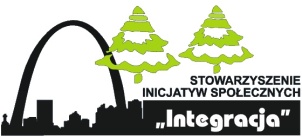 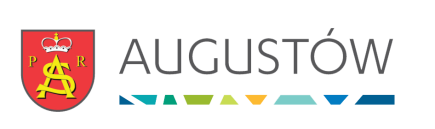 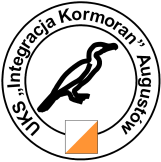 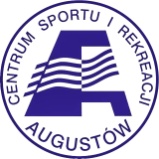 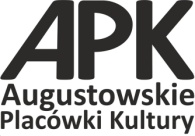 III Puchar Burmistrza Augustowa w Orientacji Sportowej                                      Augustów - Amfiteatr, ul. Zarzecze30, 19 maja 2017 r.ORGANIZATORZY: SIS "Integracja", UKS "Integracja-Kormoran"WSPÓŁORGANIZATORZY:  Burmistrz Miasta Augustowa, APK, CSiR, "Karmel", PATRONI MEDIALNI: Przegląd Powiatowy, Augustów24, ReporterZESPÓŁ ORGANIZATORÓW: 	Kierownik Zawodów: Tadeusz Jaworski                                                                     Kierownik Centrum Zawodów: Barbara Korzeniewska                                                         Sędzia Główny: Lech Trzpil                                                         Budowniczy Tras, Kartograf: Piotr Sierzputowski                                                         Obsługa Sport Ident: Anna KołakowskaFORMA ZAWODÓW:Indywidualny bieg na orientacjęKATEGORIEDziewczęta Szkoły PodstawoweChłopcy Szkoły Podstawowe Dziewczęta GimnazjaChłopcy GimnazjaPROGRAM ZAWODÓW13.00 – zbiórka (Amfiteatr przy plaży Radiowej 3 – ki, ul. Zarzecze 30) 13.00 – 13.30 przygotowanie do startu13.30 – 13.45 instruktaż13.50 – start14.30 – przewidywane zakończenie zawodówZASADY KLASYFIKACJIZostanie przeprowadzona klasyfikacja indywidualna i zespołowa. W klasyfikacji indywidualnej decyduje najkrótszy czas pokonania trasy. W rywalizacji zespołowej – suma punktowa najlepszych 3 wyników indywidualnych w kategorii. Punktacja – pierwszy zawodnik dostaje tyle punktów ilu jest startujących w danej kategorii ind., każdy kolejny o 1 pkt  mniej. Uczestnik, który pokona trasę nieprawidłowo – 0 pkt.Startują reprezentacje szkół w składzie: min 3 osoby, maksymalnie 12 (bez względu na kategorie). Pomiar czasu – metodą elektroniczną, każdy zawodnik otrzymuje chip przypisany do jego indywidualnej trasy.OPIS KONKURENCJIKażdy z zawodników otrzymuje na starcie zestaw 2 map opisanych numerem 1 i 2. Są na nich zaznaczone punkty kontrolne. Należy je odnaleźć w terenie i „skasować” przy pomocy elektronicznego chipa. Mapy włożone będą w koszulkę, po pokonaniu pierwszego okrążenia wg mapy nr 1 należy je odwrócić i pobiec wg mapy nr 2. Punkty należy kasować zgodnie z numeracją. Zmiana kolejności powoduje, że bieg nie zostanie zaliczony – zawodnik będzie niesklasyfikowany. Część punktów powtarza się na obydwu okrążeniach, część tylko na jednym. Należy je kasować tak jak są narysowane na mapach. Taki sposób budowy trasy powoduje, że kolejność zaliczania punktów jest inna dla poszczególnych zawodników na każdym okrążeniu, ale suma dwóch okrążeń jest taka sama. Ilustruje to poniższy przykład.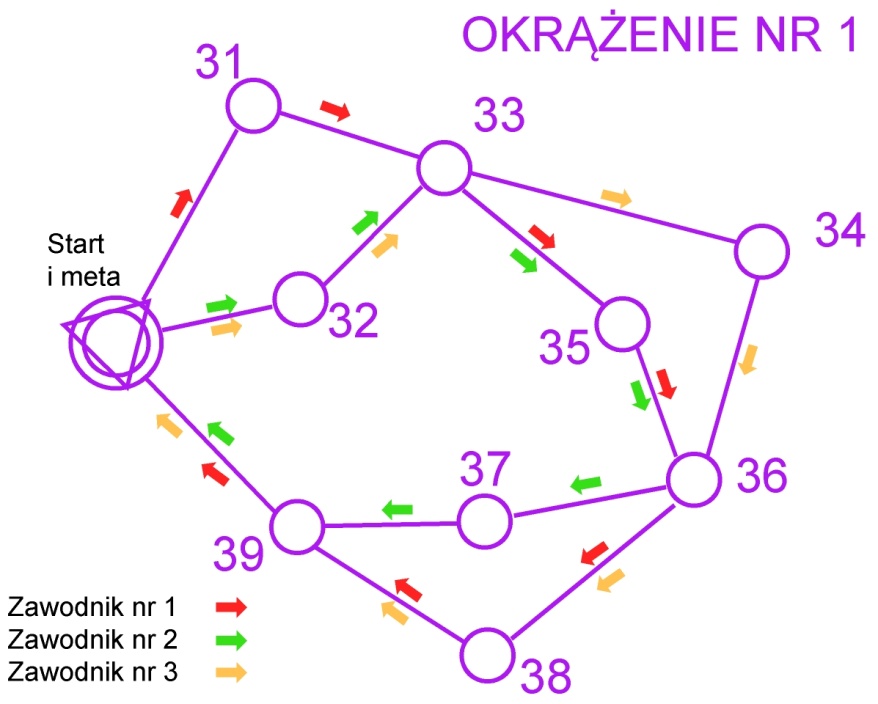 Należy pamiętać, że po drugim okrążeniu należy zakończyć pomiar czasu „kasując” linię mety (inaczej czas jest dalej liczony do wyniku zawodnika). PARAMETRY TRASSzkoły Podstawowe  12 PK (po 6 na okrążeniu).Gimnazja  12 PK (po 6 na okrążeniu).START masowy w 2 turach: Szkoły Podstawowe oraz Gimnazja. Elektroniczny system potwierdzania PK – Sport Ident. Opisy PK na mapach przy numerze punktu (np. 1-ławka itp). BIURO ZAWODÓW: Hotelik „Karmel”, Augustów, ul. Zarzecze 5, czynne: 18 maja 2017 w godz. 18:00-22:00.                                                               CENTRUM ZAWODÓW: amfiteatr w Augustowie.KONTAKT:  Tadeusz Jaworski, tel. 887 420 177, e-mail: biuro@orienteering,augustow.pl,                                                                                Storna internetowa: www.orienteering.augustow.plUCZESTNICTWO: Warunkiem startu w zawodach jest dostarczenie organizatorom, drogą elektroniczną na wyżej podany adres, formularza „Grupowe zgłoszenie do zawodów” (zakładka „dokumenty do pobrania”) w terminie do 16 maja 2017r.Zgłoszenia indywidualne wraz z oświadczeniem należy dostarczyć organizatorom nie później niż 30 min. przed startem.MAPA: „Augustów Amfiteatr” w skali 1:2000. Mapy wykonane zgodnie z normami IOF (International Orienteering Federation), autor Piotr Sierzputowski, aktualność wiosna 2016.NAGRODY: Medale – miejsca 1-3 (indywidualnie), Dyplomy – miejsca 1-6 (indywidualnie) w poszczególnych kategoriach. Puchary dla najlepszych szkół:Szkoły Podstawowe w kategorii chłopcySzkoły Podstawowe w kategorii dziewczętaGimnazjum w kat. ChłopcyGimnazjum w kat. DziewczętaZawodnik nr 1Zawodnik nr 2Zawodnik nr 3…..Okrążenie 131,33,35,36,38,3932,33,35,36,37,3932,33,34,36,38,39Okrążenie 131,33,35,36,38,3932,33,35,36,37,3932,33,34,36,38,39Okrążenie 232,33,34,36,37,3931,33,34,36,38,3931,33,35,36,37,39Suma 2 okrążeń31,32,33,33,34,35.36,36,37,38,39,3931,32,33,33,34,35.36,36,37,38,39,3931,32,33,33,34,35.36,36,37,38,39,39Suma 2 okrążeń31,32,33,33,34,35.36,36,37,38,39,3931,32,33,33,34,35.36,36,37,38,39,3931,32,33,33,34,35.36,36,37,38,39,39Suma 2 okrążeń31,32,33,33,34,35.36,36,37,38,39,3931,32,33,33,34,35.36,36,37,38,39,3931,32,33,33,34,35.36,36,37,38,39,39